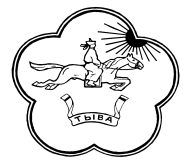  РЕСПУБЛИКА ТЫВА                           668360 Республика Тыва        ТЫВА РЕСПУБЛИКАНЫН ТЕС-ХЕМСКИЙ КОЖУУН                 Тес-Хемский кожуун      ТЕС-ХЕМ КОЖУУННУН ХУРАЛ ПРЕДСТАВИТЕЛЕЙ                    с. Самагалтай                     ТОЛЭЭЛЕКЧИЛЕР ХУРАЛЫ         ул. А.Ч.Кунаа, 58    т. 21576Решение № 17    от «19» мая 2016г                                                                с. СамагалтайОб утверждении Положений об имущественной поддержке субъектов малого и среднего предпринимательства в муниципальном районе «Тес-Хемский кожуун Республики Тыва»           В соответствии с Федеральными законами от  24.07.2007 г.  № 209-ФЗ  "О развитии малого и среднего предпринимательства в Российской Федерации",  от  06.10.. № 131-ФЗ «Об общих принципах организации местного самоуправления в Российской Федерации», Постановления  Правительства Республики Тыва от 12.12.2008 № 726  "О Порядке формирования, ведения и опубликования перечня государственного имущества Республики Тыва, свободного от прав третьих лиц (за исключением имущественных прав субъектов малого и среднего предпринимательства)", Устава муниципального района «Тес-Хемский кожуун Республики Тыва»Хурал Представителей Тес-Хемского кожууна РЕШИЛ: 1. Утвердить прилагаемое Положение о порядке и условиях предоставления в аренду (в том числе льготы для субъектов малого и среднего предпринимательства, занимающихся социально значимыми видами деятельности), безвозмездное пользование объектов, включенных в перечень муниципального имущества, свободного от прав третьих лиц (за исключением имущественных прав субъектов малого и среднего предпринимательства), предназначенного для предоставления во владение и пользование субъектам малого и среднего предпринимательства и организациям, образующим инфраструктуру поддержки субъектов малого и среднего предпринимательства.2. Утвердить прилагаемое Положение о порядке формирования, ведения и обязательного опубликования перечня муниципального имущества, свободного от прав третьих лиц (за исключением имущественных прав субъектов малого и среднего предпринимательства), предназначенного для предоставления во владение и пользование субъектам малого и среднего предпринимательства и организациям, образующим инфраструктуру поддержки субъектов малого и среднего предпринимательства.  3. Контроль за исполнением данного решения оставляю за собой.Глава муниципального района – Председатель Хурала представителейТес-Хемского кожууна РТ                                                             Санаа Х-М.Д. УтвержденоРешением Хурала представителей Тес-Хемского кожууна                                                                                                           от «19»  мая  2016 г   № 17ПОЛОЖЕНИЕ о порядке и условиях предоставления в аренду (в том числе льготы для субъектов малого и среднего предпринимательства, занимающихся социально значимыми видами деятельности), безвозмездное пользование объектов, включенных в перечень муниципального имущества, свободного от прав третьих лиц (за исключением имущественных прав субъектов малого и среднего предпринимательства), предназначенного для предоставления во владение и пользование субъектам малого и среднего предпринимательства и организациям, образующим инфраструктуру поддержки субъектов малого и среднего предпринимательства.I. Общие положения1. Настоящее Положение определяет порядок и условия предоставления в аренду (в том числе льготы для субъектов малого и среднего предпринимательства, занимающихся социально значимыми видами деятельности), безвозмездное пользование объектов, включенных в перечень муниципального имущества муниципального района «Тес-Хемский кожуун Республики Тыва», свободного от прав третьих лиц (за исключением имущественных прав субъектов малого и среднего предпринимательства), предназначенного для предоставления во владение и пользование субъектам малого и среднего предпринимательства и организациям, образующим инфраструктуру поддержки субъектов малого и среднего предпринимательства (далее - Перечень).  2. Принятие решений о передаче в аренду, безвозмездное пользование, заключение, изменение, расторжение договоров аренды, безвозмездного пользования муниципального имущества из Перечня, контроль за использованием муниципального имущества и поступлением арендной платы осуществляется Отделом по управлению муниципальным имуществом и земельных отношений администрации муниципального района «Тес-Хемский кожуун Республики Тыва» (далее - Отдел) с учетом мнения координационного или совещательного органа в области развития малого и среднего предпринимательства, созданного в порядке, предусмотренном Федеральным законом от 24.07.2007 № 209-ФЗ "О развитии малого и среднего предпринимательства в Российской Федерации". Отдел по управлению муниципальным имуществом и земельных отношений администрации муниципального района «Тес-Хемский кожуун Республики Тыва» также формирует, ведет и опубликовывает перечень муниципального имущества, свободного от прав третьих лиц.3. Право на предоставление в аренду, безвозмездное пользование муниципального имущества, включенного в Перечень, имеют субъекты малого и среднего предпринимательства, организации, образующие инфраструктуру субъектов малого и среднего предпринимательства, отвечающие условиям, установленным Федеральным законом от 24.07.2007 № 209-ФЗ "О развитии малого и среднего предпринимательства в Российской Федерации" (далее - субъекты малого и среднего предпринимательства). 4. Реестр субъектов малого и среднего предпринимательства - получателей муниципальной поддержки ведет Управление экономики и развития малого и среднего предпринимательства администрации муниципального района «Тес-Хемский кожуун Республики Тыва» в порядке, установленном Правительством Республики Тыва. II. Порядок заключения договоров аренды и безвозмездного пользования--> примечание:  Нумерация пунктов дана в соответствии с официальным текстом документа. 5. Для заключения договора аренды, безвозмездного пользования муниципального имущества, внесенного в Перечень, субъект малого или среднего предпринимательства предоставляет в Отдел следующие документы: письменное обращение о передаче объекта в аренду, безвозмездное пользование с указанием срока договора; копии учредительных документов, свидетельства о государственной регистрации юридического лица или свидетельства о государственной регистрации индивидуального предпринимателя; копию свидетельства о постановке на учет в налоговом органе; выписку из Единого государственного реестра юридических лиц или Единого государственного реестра предпринимателей; документы, подтверждающие полномочия лица на подписание договора от имени юридического лица; копию документа, удостоверяющего личность индивидуального предпринимателя (физического лица); перечень видов деятельности, осуществляемых субъектом малого и среднего предпринимательства; документы, подтверждающие принадлежность заявителя к категории субъектов малого и среднего предпринимательства в соответствии с Федеральным законом "О развитии малого и среднего предпринимательства в Российской Федерации". 6. Отдел обязан в течение трех рабочих дней со дня поступления документов в полном объеме принять решение о передаче муниципального имущества в аренду, безвозмездное пользование либо об отказе в этом. Основанием для отказа в заключении договора аренды муниципального имущества, включенного в перечень, могут служить: несоответствие заявителя условиям отнесения к категории субъектов малого и среднего предпринимательства, установленным федеральным законом; наличие обременения испрашиваемого в аренду объекта правами третьих лиц - субъектов малого и среднего предпринимательства, установленными федеральным законом; непредставление документов, перечисленных в пункте 4 настоящего Положения;не выполнены условия оказания поддержки;ранее в отношении заявителя - субъекта малого и среднего предпринимательства было принято решение об оказании аналогичной поддержки и сроки ее оказания не истекли;с момента признания субъекта малого и среднего предпринимательства допустившим нарушение порядка и условий оказания поддержки, в том числе не обеспечившим нарушение целевого использования средств поддержки, прошло менее чем три года;иные основания, предусмотренные законами и нормативными правовыми актами. 7. Срок договора аренды, безвозмездного пользования муниципального имущества устанавливается с учетом мнения субъекта малого и среднего предпринимательства, срока амортизации имущества и не может превышать пяти лет. По истечении срока договора аренды, безвозмездного пользования арендатор, надлежащим образом исполнявший свои обязанности, имеет преимущественное право перед другими лицами на заключение договора на новый срок. В случае отказа арендатора от возобновления договора аренды, безвозмездного пользования, досрочного расторжения договора муниципальное имущество может быть передано другим заинтересованным субъектам малого и среднего предпринимательства. 8. Решение по заявлению о предоставлении муниципального имущества, включенного в Перечень, в аренду, безвозмездное пользование либо об отказе в его предоставлении оформляется в виде решения Отдела и может быть обжаловано в судебном порядке. 9. Отдел одновременно с принятием решения о предоставлении муниципального имущества в аренду, безвозмездное пользование готовит и в трехдневный срок направляет арендатору проект договора аренды имущества. Передача имущества оформляется передаточным актом, отражающим фактическое состояние имущества. Сведения о заключении договора аренды, безвозмездного пользования вносятся в Перечень и публикуются в средствах массовой информации. 10. Арендатор - субъект малого и среднего предпринимательства вправе в трехдневный срок подписать договор либо направить протокол разногласий к договору аренды, который подлежит рассмотрению Отделом в пятидневный срок. При наличии неурегулированных разногласий по проекту договора они передаются на разрешение суда, за исключением случаев, когда стороны не пришли к соглашению по существенным условиям договора аренды. При возникновении противоречий по существенным условиям договора аренды он считается незаключенным. 11. Преимущественное право на заключение договора аренды, безвозмездного пользования муниципального имущества, включенного в Перечень, имеют субъекты малого и среднего предпринимательства, занимающиеся социально значимыми видами деятельности, а именно: оказывающие жилищно-коммунальные услуги, бытовые услуги, услуги управляющей организации по управлению жилищным фондом, предоставляющие услуги общественных бань и прачечных, осуществляющие розничную торговлю лекарственными средствами и препаратами, производящие сельскохозяйственную продукцию. III. Арендная плата и льготы12. За пользование муниципальным имуществом, включенным в Перечень, субъекты малого и среднего предпринимательства ежемесячно вносят в бюджет арендную плату в срок не позднее десятого числа текущего месяца в порядке, установленном договором аренды. 13. Базовые ставки арендной платы за пользование муниципальным имуществом устанавливаются решением Хурала представителей и подлежат пересмотру не чаще одного раза в год с учетом уровня инфляции. 14. Субъектам малого и среднего предпринимательства, занимающимся социально значимыми видами деятельности, при расчете арендной платы к базовым ставкам арендной платы применяются понижающие коэффициенты: - оказание бытовых услуг населению (парикмахерские, фотоуслуги, ремонт обуви, ателье, ремонт бытовой техники и т.п.) - 0.5; - оказание жилищно-коммунальных услуг, услуг управляющей организации в соответствии с Жилищным кодексом Российской Федерации, услуг общественных бань и прачечных - 0.05; - розничная торговля лекарственными средствами и препаратами - 0.5; - производство сельскохозяйственной продукции - 0.05. 15. Указанные в пункте 13 льготы применяются Отделом в расчете арендной платы при условии предоставления субъектом малого и среднего предпринимательства документов, подтверждающих оказание социально значимых услуг населению и использование муниципального имущества в соответствии с целевым назначением. 16. Предоставление льгот по арендной плате не может носить индивидуального характера. 17. Стоимость неотделимых улучшений арендованного имущества, произведенных с согласия Отдела, может возмещаться арендатору при условии наличия расходных обязательств на его капитальный ремонт в бюджете кожууна. IV. Особенности предоставления муниципального имущества в безвозмездное пользование18. Муниципальное имущество может быть предоставлено в безвозмездное пользование субъектам малого и среднего предпринимательства, занимающимся социально значимыми видами деятельности, а именно: оказывающим жилищно-коммунальные услуги, бытовые услуги, услуги управляющей организации по управлению жилым фондом, предоставляющие услуги общественных бань и прачечных, осуществляющих розничную торговлю лекарственными средствами и препаратами, производящим сельскохозяйственную продукцию, на основании ходатайства координационного (совещательного) органа в области развития малого и среднего предпринимательства. 19. Срок договора безвозмездного пользования муниципальным имуществом устанавливается договором и не может превышать трех лет. 20. В договоре безвозмездного пользования муниципальным имуществом предусматривается обязанность ссудополучателя поддерживать имущество в исправном состоянии, включая осуществление текущего и капитального ремонта, несение расходов на его содержание. V. Расторжение и прекращение договора аренды, безвозмездного пользования21. По истечении срока договора аренды, безвозмездного пользования арендатор либо ссудополучатель обязан возвратить муниципальное имущество Отделу по акту приема-передачи. Отдел после приемки муниципального имущества от арендатора либо ссудополучателя вносит в Перечень сведения о прекращении договора аренды, безвозмездного пользования и обеспечивает их опубликование в средствах массовой информации.22. Арендатор, ссудополучатель - субъект малого и среднего предпринимательства вправе досрочно отказаться от договора аренды, безвозмездного пользования, предупредив об этом Отдел не менее чем за один месяц. 23. Отдел вправе требовать досрочного расторжения договора аренды, безвозмездного пользования с субъектом малого и среднего предпринимательства по основаниям и в порядке, установленным действующим гражданским законодательством. 24. Вопросы передачи в аренду, безвозмездное пользование муниципального имущества субъектам малого и среднего предпринимательства, не оговоренные настоящим Положением, регулируются действующим законодательством и договорами аренды, безвозмездного пользования.  УтвержденоРешением Хурала представителей Тес-Хемского кожууна                                                                                                               от «19»  мая 2016 г № 17ПОЛОЖЕНИЕо порядке формирования, ведения и обязательного опубликования перечня муниципального имущества, свободного от прав третьих лиц (за исключением имущественных прав субъектов малого и среднего предпринимательства), предназначенного для предоставления во владение и пользование субъектам малого и среднего предпринимательства и организациям, образующим инфраструктуру поддержки субъектов малого и среднего предпринимательства.I. Общие положения1. Настоящее Положение определяет порядок формирования, ведения и обязательного опубликования перечня муниципального имущества муниципального района «Тес-Хемский кожуун Республики Тыва», свободного от прав третьих лиц (за исключением имущественных прав субъектов малого и среднего предпринимательства), предназначенного для предоставления во владение и пользование субъектам малого и среднего предпринимательства и организациям, образующим инфраструктуру поддержки субъектов малого и среднего предпринимательства (далее соответственно - Перечень, субъекты малого и среднего предпринимательства). 2. Перечень ведется в электронном виде и на бумажном носителе с соблюдением требований к технологическим, программным, лингвистическим, правовым и организационным средствам обеспечения пользования. 3. Ведение, формирование Перечня осуществляется Отделом по управлению муниципальным имуществом и земельным отношениям (далее - Отдел). Утверждает Перечень, принимает решение о включении (исключении) в Перечень сведений о муниципальном имуществе, в том числе земельных участках, зданиях, строениях, сооружениях, нежилых помещениях, оборудовании, машинах, механизмах, установках, транспортных средствах, инвентаре, инструменте Хурал представителей муниципального района «Тес-Хемский кожуун Республики Тыва». Проект соответствующего решения готовит Отдел. Сведения о заключении, расторжении, изменении договоров аренды и безвозмездного пользования муниципальным имуществом, арендаторах (пользователях) муниципального имущества вносятся в Перечень Отделом самостоятельно. 4. Перечень ведется Отделом по форме согласно приложению к настоящему Положению. 5. Сведения, содержащиеся в Перечне, являются открытыми и общедоступными. Отдел по запросу любого субъекта малого и среднего предпринимательства, судебных и правоохранительных органов, органов государственной власти, органов местного самоуправления предоставляет без взимания платы информацию о наличии и  составе муниципального имущества, включенного в Перечень (в форме выписки). 6. Отдел  в течение трех дней с даты принятия решения Хурала представителей об утверждении (внесении изменений) в Перечень либо решения Отдела о заключении, расторжении, прекращении, изменении договора аренды или безвозмездного пользования размещает соответствующие сведения, содержащиеся в Перечне в газете "Самагалдай " и на официальном сайте кожууна.II. Порядок формирования и ведения Перечня7. В Перечень могут включаться следующие объекты, являющиеся собственностью муниципального района «Тес-Хемский кожуун Республики Тыва», не обремененные правами третьих лиц: земельные участки, здания, строения, сооружения, нежилые помещения, оборудование, машины, механизмы, установки, транспортные средства, инвентарь, инструмент (далее - объекты). 8. Отдел на основании правоустанавливающих документов, данных реестра муниципального имущества муниципального района вносит в Перечень сведения о наименовании объекта, кадастровом (инвентарном) номере, балансовой (рыночной) стоимости, площади, годе постройки (изготовления), местоположении, сведения о государственной регистрации права и иных характеристиках, необходимых для его идентификации. В отдельную графу заносятся сведения о предоставлении объекта в аренду, безвозмездное пользование субъектам малого и среднего предпринимательства: - наименование, ИНН/КПП, ОГРН, местонахождение субъекта малого и среднего предпринимательства; - дата, номер, срок действия договора, размер арендной платы. 9. Перечень подлежит уточнению в случае гибели (порчи) объекта, необходимости включения новых объектов. При необходимости включения (исключения) объектов из Перечня Отдел готовит соответствующий проект решения Хурала представителей и обеспечивает его опубликование. 10. Муниципальное имущество, включенное в Перечень, не подлежит отчуждению в частную собственность, в том числе в собственность субъектов малого и среднего предпринимательства, включению в план приватизации. 11. Порядок и условия предоставления в аренду муниципального имущества, льготы для субъектов малого и среднего предпринимательства, занимающихся социально значимыми видами деятельности, определяются отдельным положением. 